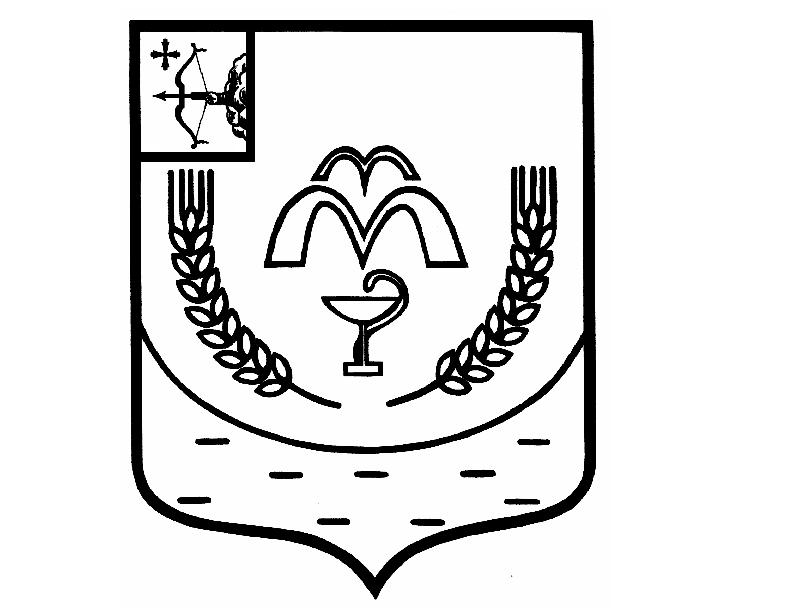 КУМЕНСКАЯ РАЙОННАЯ ДУМАЧЕТВЕРТОГО СОЗЫВАРЕШЕНИЕот 18.10.2016 №2/12пгт. КуменыО внесении изменений в решение Куменской районной Думы от 29.04.2014 № 27/242В целях реализации Федерального закона от 02.06.2016 № 158-ФЗ «О приостановлении действия отдельных положений Бюджетного кодекса Российской Федерации и внесении изменений в отдельные законодательные акты Российской Федерации», статьей 23 Устава муниципального образования Куменский муниципальный район Кировской области Куменская районная Дума РЕШИЛА:1. Приостановить до 1 января 2017 года действие пункта 4 статьи 28, пункта 1 статьи 36 Решения Куменской районной Думы от 29.04.2014           № 27/242 «Об утверждении Положения о бюджетном процессе в Куменском муниципальном районе Кировской области».2. Установить, что в 2016 году:1)  проект районного бюджета на 2017 год и на плановый период 2018 и 2019 годов предоставляется финансовым управлением на рассмотрение в администрацию района до 20 ноября 2016 года;2) глава администрации Куменского района не позднее 25 ноября 2016 года вносит на рассмотрение районной Думе проект решения о районном бюджете на 2017 год и плановый период 2018 и 2019 годов.3. Настоящее решение вступает в силу с момента официального опубликования.Глава Куменского района 	А.А.Рылов Председатель Куменской районной Думы	А.Г. ЛеушинПОДГОТОВЛЕНОЗаместитель главы администрации района,начальник финансового управления 	О.В. МедведковаСОГЛАСОВАНОЗаведующий правовым отделомадминистрации района 	Н.В. ШибановаРазослать: дело, Шемпелев И.Н., финансовое управление – 5, Управление образования, отдел бухучета администрации Куменского района, поселения – 9, Логинов В.В., отдел экономики и прогнозирования администрации района.Чеботарь Р.С.2-14-75